.Intro: At 16 CountsS1: SIDE TOUCHES, SIDE TOGETHER SIDE, TOUCH, SIDE, CROSS, SIDE TOGETHER FWDS2: ROCK RECOVER, SHUFFLE ½ TURN R, WALK FWD, 1/2 TURN L, COASTER CROSSRESTART HERE DURING WALL 3 FACING 6.00S3: TAP TAP KICK, BEHIND SIDE CROSS, SIDE ROCK RECOVER, SAILOR ¼ TURNS4: PIVOT ½ L, FWD RUNS, L BALL ROCK RECOVER, TOGETHER, ROCK RECOVER TOGETHERS5: BALL SWEEP BACK L & R, BEHIND SIDE CROSS, ½ TURN R, CROSS SHUFFLES6: TOUCH OUT-IN, KICK FWD, TOGETHER, SIDE ROCK RECOVER TOGETHER (X2)Thank you for looking/teaching our danceAny queries/questions please contact jucol1950@talktalk.net or snailham56@yahoo.co.uk or via facebookSurvivin 2020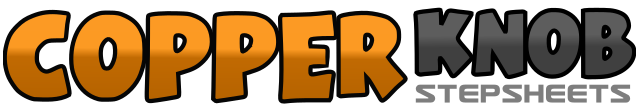 .......Count:48Wall:4Level:Intermediate.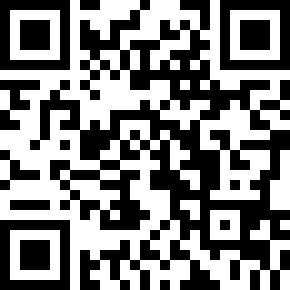 Choreographer:Julie Carr (UK) & Julie Snailham (ES) - January 2021Julie Carr (UK) & Julie Snailham (ES) - January 2021Julie Carr (UK) & Julie Snailham (ES) - January 2021Julie Carr (UK) & Julie Snailham (ES) - January 2021Julie Carr (UK) & Julie Snailham (ES) - January 2021.Music:survivin' - Bastillesurvivin' - Bastillesurvivin' - Bastillesurvivin' - Bastillesurvivin' - Bastille........1&2&Step R to R side, touch L next to R, step L to L side, touch R next to L3&4&Step R to R side, close L to R, step R to R side, touch L next to R5-6Step L to L side, cross R over L7&8Step L to L side, close R to L, step fwd on L1-2Rock fwd on R, recover on L3&4¼ turn stepping R to R side, close L next to R, ¼ turn R stepping fwd R5-6Step fwd on L, ½ turn L stepping back on R7&8Step back L, step back R, step fwd on L cross over R (weight slightly fwd on L)1&2Tap R toe next to L tap R toe next to L, kick R foot fwd3&4Step R behind L, step L to L side, cross R over L5-6Rock out on L to L side, recover on R7&8Step L behind R, turning ¼ L step R to R side, step L slightly fwd in front of R1-2Step fwd on R, pivot ½ L3&4Run fwd R-L-R&56&Step on ball of L, rock fwd on R, recover on L, step R next to L78&Rock fwd on L, recover on R, step L next to R1-2Step back on ball of R sweeping L behind R, step back on ball of L sweeping R behind L3&4Step R behind L, step L to L side, cross R over L5-6Stepping back on L turn ¼ R, stepping to side on R turn ¼ R7&8Cross L over R, step R to R side, cross L over R1&2&Point R toe to R side, touch R to L, kick R fwd, close to L3&4Rock out on L to L side, recover on R, close L to R5&6&Point R toe to R side, touch R to L, kick R fwd, close to L7&8Rock out on L to L side, recover on R, close L to R